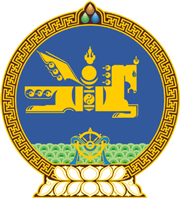 МОНГОЛ УЛСЫН ХУУЛЬ2019 оны 05 сарын 30 өдөр                                                                  Төрийн ордон, Улаанбаатар хот   ЗӨРЧЛИЙН ТУХАЙ ХУУЛЬД НЭМЭЛТ   ОРУУЛАХ ТУХАЙ	1 дүгээр зүйл.Зөрчлийн тухай хуулийн 14.2 дугаар зүйлд доор дурдсан агуулгатай 7 дахь хэсэг нэмсүгэй:	“7.Тусгай зөвшөөрөл эзэмшигч нь тусгай зөвшөөрөл болон түүнд заасан эрх, үүргээ тусгай зөвшөөрөл олгосон байгууллагын зөвшөөрөлгүйгээр бусдад шилжүүлсэн бол тусгай зөвшөөрлийг хүчингүй болгож, хүнийг нэг зуун нэгжтэй тэнцэх хэмжээний төгрөгөөр, хуулийн этгээдийг нэг мянган нэгжтэй тэнцэх хэмжээний төгрөгөөр торгоно.”		МОНГОЛ УЛСЫН 		ИХ ХУРЛЫН ДАРГА 				Г.ЗАНДАНШАТАР 